Hellenic Republic  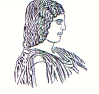 The Agricultural University of Athens,The International and Public Relations Office,Address: 75 Iera Odos Str., Gr- 11855, Athens, Greece,Information: Rania HindiridouTel. No.: (+30) 210 5294841E- mail: public.relations@aua.gr				                                                                                                                      Athens, November 2 2023PRESS RELEASEParticipation of the Agricultural University of Athens into the 10th International Fair of Universities IUF.On Friday, October 27 2023, the 10th International Fair of Universities IUF took place at the Royal Olympic Hotel in Athens, the greatest interactive educational event in South-Eastern Europe, under the framework of the actions and activities of the Educativa Group, with regard to the enhancement of visibility and outreach of Greek Universities in Greece and abroad. The Department of International and Public Relations of the Agricultural University of Athens has participated into the particular Fair, by means of a robustly organized and extremely neat booth, offering some splendid symbolic gifts to be kept as mementos that had the logo of the University printed on them, while distributing at the same time informative booklets, as well as a diverse range of printed promotional material both in Greek and English.The Vice Rector for the European University, Internationalization and Student Affairs of the Agricultural University of Athens, Ms. Helen Miliou, Professor, has given her presence at the Fair, having a dialogue with the interested visitors about the educational and research activities of the University, highlighting the wide range of scientific fields that the Agricultural University of Athens wields, inasmuch presenting with zeal the options a pupil or a student shall have throughout their academic career, after the completion of their studies. Besides, the Head of the Department of Regional and Economic Development of the Agricultural University of Athens, Ms. Marina-Selini Katsaiti, Αssociate Professor, has been present at the Fair, providing significant information about the University to anyone keen on becoming aware of it.The exhibition stand of the Department of International and Public Relations of the Agricultural University of Athens has been organised by Ms. Rania Hindiridou, coordinating the implementation of the specific initiative, in collaboration with the AUA Career Services Office. In partnership with the organizing team of the Educativa Group, all the stakeholders have made a maximum contribution to the University’s coming to prominence, in the best possible way, through the establishment of close ties with the greek and international Universities, fostering the value of interculturalism. Indeed, the attendance of students from the Agricultural University of Athens is worth mentioning, several of whom have given a great deal of assistance in a voluntary capacity in the Fair holding, wherein their enthusiasm has led to attracting visitors towards the AUA booth.On top of that, University representatives of almost 40 Universities and Colleges have taken part into the International Fair of Universities IUF, coming from more than 10 countries, thus enabling visitors to be informed about more than 3000 Undergraduate, Postgraduate and Doctoral Study Programs respectively, in addition to getting more information about any kind of available scholarships, attending the scheduled speeches of academic, professional and consultative content, too.             The extensive photographic material captured during the participation of the Agricultural University of Athens into the 10th International Fair of Universities IUF in Athens, is available on the following link: Photos & videos of the International Fair of Universities IUF AUA October 2023.